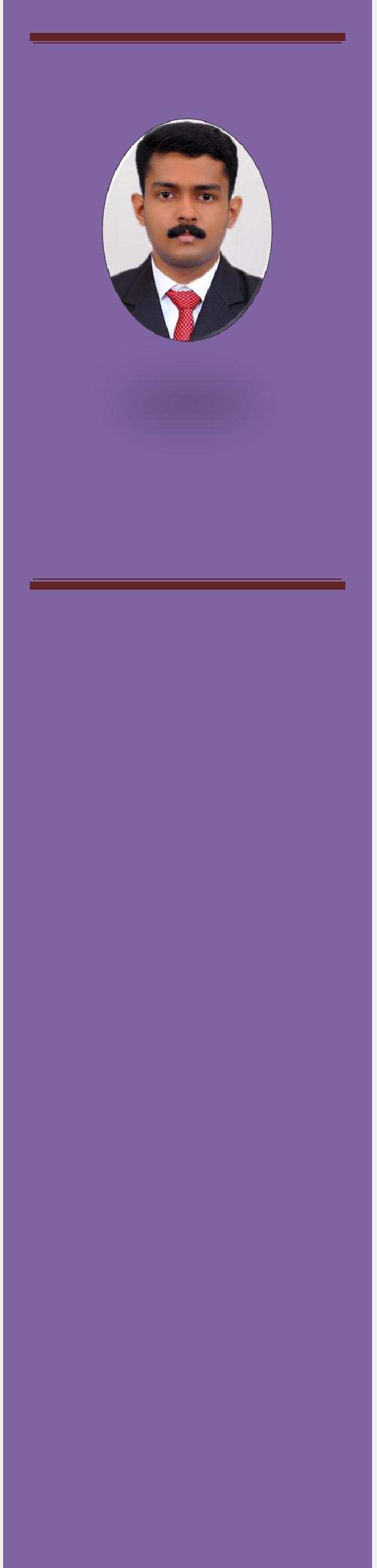 Jyothish Hardware & NetworkingAl Karama - Dubai -United Arab EmiratesMobile : +971504753686 / +919979971283Email: jyothish.376388@2freemail.com VISA : Visiting Visa Expired on 20th March 2018EXPERIENCE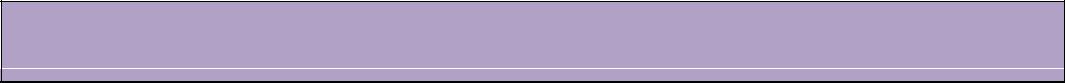 Two Years of Experienced as Network Technician in an ISPJOB PROFILE:Organization : Drisya Speed Line Pvt.Ltd, Kottayam, Kerala, IndiaDesignation	: Junior Network AdministratorRole	: Installation and configuration of Desktop Priferals andSoftwarePeriod	: August 2015 to till date.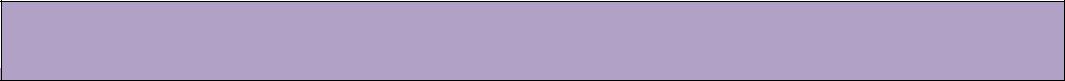 SUMMERY OF SKILLSFTTH BroadbandInstalling FTTH broadband equipments on customer site,Optical fiber transmission Equipments(OLT, ONU/ONT, Media converter, SFP modules). In depth understanding about the Fiber Optic Cable Testing, expert in splicing, cleaving, leaning of fibers and inspection of quality work.Software Internet Management (Synnefo)Handling Customers, Connection adding, Recharging, IP assignment, Complaint resolving Hardware and Networking (Both Ethernet andOptical)Ethernet cable crimping, LAN Networking, Wireless Router Configuration, PPPoE and DHCP configuration, Access Point Installation and configuration, Troubleshooting all computer and networking issues.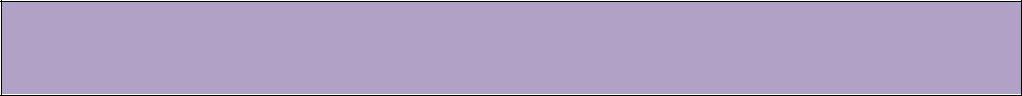 AREAS OF INTERESTNetworking (Both Ethernet and Optical), Telecommunication, FTTH Broadband, GPON TECHNOLOGY, Optical fiber transmission, Transmission equipments, Software managements.EDUCATIONAL QUALIFICATION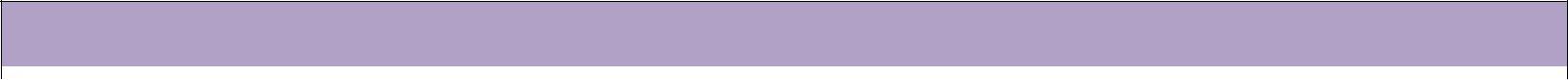 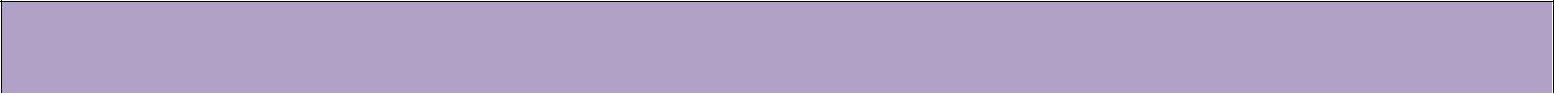 OTHER TECHNICAL SKILLSOperating Systems: Windows (XP,7,8,10) ,Windows Server (2003,2008).Assembling and reassembling of computer peripherals.Expertise hands in troubleshooting of Computer hardware related problems such like UPS, SMPS, Printer and Drivers.Testing of Network equipment’s and peripherals.Monitoring Networks using Network Monitoring Tools, Remote Administration of WindowsWi-Fi Configuration and Security.IP addressing and sub netting, routing concepts.Responsible for designing and implementation of customer’s network infrastructure.PC Office Software : Microsoft Office Word, Excel, Power pointVery Good in working with computer software’s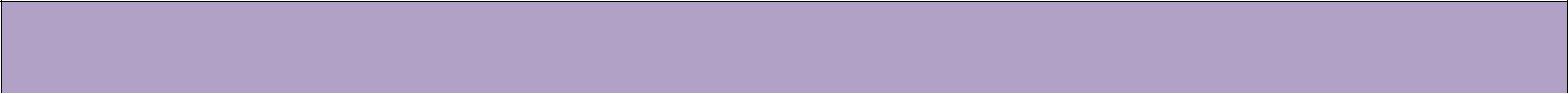 STRENGTHSQuick adaptability to new environment.Making Strong Relationships with ClientsAccepting challenging job profilePERSONAL PROFILE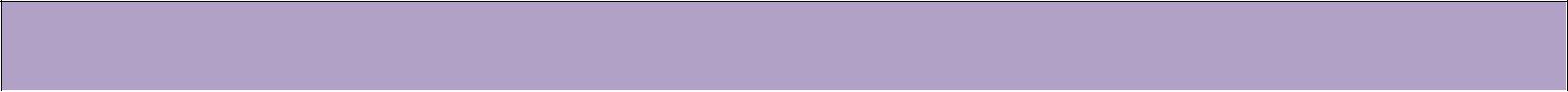 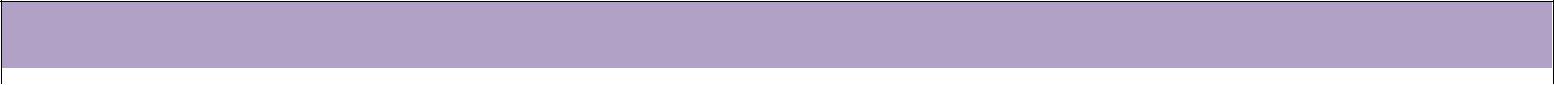 DECLARATIONI do here by declare that all the information given above is true to the best of my knowledge.Place : Al KaramaDate :JYOTHISH R SL NOCourse/ClassInstitutionBoard/UniversityYear OfMark (%)passingSt.Joseph’s H S1S S L CVilakkumadom,Board of Public200962Kerala, IndiaExaminations Kerala2Plus TwoGovt.V H S EBoard of Vocational2Plus TwoPonkunnam,Kerala,Higher Secondary201157.62IndiaExamination Kerala201157.62COPA (Computer OperatorMannam Institute of3and Programming Assistant)ComputerGovernment of Kerala2013121Technology Pvt. ITI20131214B.sc ElectronicsMar Augusthinose4B.sc ElectronicsCollege,Mahatma Gandhi201547.25Ramapuram, Kerala,Mahatma Gandhi201547.25Ramapuram, Kerala,UniversityIndiaUniversityIndia5CCNA, MCSACORONA institutePVT2015955CCNA, MCSAof technology201595of technologyDate of Birth:07/10/1992Sex:MaleReligion:HinduMarital Status:SingleNationality:IndianLanguages Known:Malayalam, English